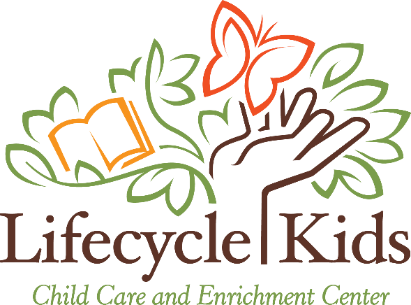  Job ApplicationNon-Teaching StaffThank you for applying to work at Lifecycle Kids! Please answer all questions completely. You may also attach a resume in addition to this application but not as a replacement for this application. Only US Citizens or aliens who have the legal right to work in the US are eligible for employment. Lifecycle Kids, LLC does not discriminate based on age, race, color, gender, socioeconomic status, sexual orientation, creed or religion, national origin, ancestry, political persuasion, veterans' status, or disability in administration of its admission, education, employment and programming policies and practices.Personal InformationFull Name: ______________________	Phone: (Cell/Home)						
Current Address: _______________________________________________		 City: _________________________ 	State: ________ 	Zip: __________ Email: ____________________________________________				Are you over the age of 18?  (Y/N)Can you submit documentation verifying your legal right to work in the US and your identity if hired? (Y/N)Have you been convicted of a felony in the last seven years? (Y/N)(Such conviction may be relevant if job related, but does not bar you from employment.)Employment Interest Position applying for: _____				Please check all options of interest:Full Time__ Part Time__ Temporary Full Time __ Temporary Part Time __ Summer Only __Availability – List times available for each day.Education CompletedJob Related QualificationsProvide a complete description of qualifications related to the specific job position you are applying for. Please include specific tasks and abilities for each qualification area to highlight why you feel qualified for this position.Job Skills & DutiesPlease check only the job skills and duties you feel you are capable and qualified to perform:Bending over frequently to clean and sweep cafeteriaChopping, Dicing, MincingCounting out servings according to state meal portion requirementsDishwashing after each mealFollowing verbal instructionsFollowing written instructionsImprovising on food plans if needed on short noticeLifting 50lbsMaintaining food/kitchen supply inventory recordsMaintaining proper food temperatureMaintaining proper kitchen sanitationOperating a griddleOperating a stove/cooktopOperating a vacuumSquatting and kneelingStanding for an entire shiftStanding/climbing up stools/laddersTime management to maintain lunch schedulesEmployment HistoryPlease provide a complete description. For part time work, show the average number of hours per month. You may also attach a separate sheet with additional information.Most Recent EmploymentEmployer & Address: ____________________________________________________Type of Business: _______________________________________________		Starting & Ending Job Title:  ________________________________________		Dates Employed FROM: _______________TO: _______________ Pay Rate: Starting: $_____ /hr Final: $_____ /hr   Number of Hours Worked: 		 /(Wk/Mo)Reason for leaving: ______________________________________________		Summarize the nature of the work performed and job responsibilities: ____________________________________________________________________________________________________________________________________________________________________________________________________________Name of Supervisor: _____________________________________________Phone Number: ________________________________________________Email: ________________________________________________________May we contact him/her for a reference? (Yes / No / Later)Please provide reason(s) why we should not contact this supervisor: ____________________________________________________________Previous EmploymentEmployer & Address: ____________________________________________________Type of Business: _______________________________________________		Starting & Ending Job Title:  ________________________________________		Dates Employed FROM: _______________TO: _______________ Pay Rate: Starting: $_____ /hr Final: $_____ /hr   Number of Hours Worked: 		 /(Wk/Mo)Reason for leaving: ______________________________________________		Summarize the nature of the work performed and job responsibilities: ____________________________________________________________________________________________________________________________________________________________________________________________________________Name of Supervisor: _____________________________________________Phone Number: ________________________________________________Email: ________________________________________________________May we contact him/her for a reference? (Yes / No / Later)Please provide reason(s) why we should not contact this supervisor: ____________________________________________________________Previous EmploymentEmployer & Address: ____________________________________________________Type of Business: _______________________________________________		Starting & Ending Job Title:  ________________________________________		Dates Employed FROM: _______________TO: _______________ Pay Rate: Starting: $_____ /hr Final: $_____ /hr   Number of Hours Worked: 		 /(Wk/Mo)Reason for leaving: ______________________________________________		Summarize the nature of the work performed and job responsibilities: ____________________________________________________________________________________________________________________________________________________________________________________________________________Name of Supervisor: _____________________________________________Phone Number: ________________________________________________Email: ________________________________________________________May we contact him/her for a reference? (Yes / No / Later)Please provide reason(s) why we should not contact this supervisor: ____________________________________________________________Previous EmploymentEmployer & Address: ____________________________________________________Type of Business: _______________________________________________		Starting & Ending Job Title:  ________________________________________		Dates Employed FROM: _______________TO: _______________ Pay Rate: Starting: $_____ /hr Final: $_____ /hr   Number of Hours Worked: 		 /(Wk/Mo)Reason for leaving: ______________________________________________		Summarize the nature of the work performed and job responsibilities: ____________________________________________________________________________________________________________________________________________________________________________________________________________Name of Supervisor: _____________________________________________Phone Number: ________________________________________________Email: ________________________________________________________May we contact him/her for a reference? (Yes / No / Later)Please provide reason(s) why we should not contact this supervisor: ____________________________________________________________Previous EmploymentEmployer & Address: ____________________________________________________Type of Business: _______________________________________________		Starting & Ending Job Title:  ________________________________________		Dates Employed FROM: _______________TO: _______________ Pay Rate: Starting: $_____ /hr Final: $_____ /hr   Number of Hours Worked: 		 /(Wk/Mo)Reason for leaving: ______________________________________________		Summarize the nature of the work performed and job responsibilities: ____________________________________________________________________________________________________________________________________________________________________________________________________________Name of Supervisor: _____________________________________________Phone Number: ________________________________________________Email: ________________________________________________________May we contact him/her for a reference? (Yes / No / Later)Please provide reason(s) why we should not contact this supervisor: ____________________________________________________________MondayTuesdayWednesdayThursdayFridayCircle OneDate GraduatedName & Location of Issuing AgencyHigh SchoolDiploma / GEDCollegeAssociates/Bachelors/Did not complete